Publicado en Madrid el 31/07/2020 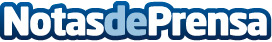 La actividad en la construcción cayó un 40% en el primer semestre según los datos de NalandaSegún la plataforma de Nalanda en la que se publicitan cada semana el inicio de las obras públicas y privadas, el sector de la construcción disminuyó un 40% el volumen de obras gestionadas durante el primer semestre respecto al mismo período del año anterior (2.347 de este año frente a las 3.403 de enero/junio 2019)Datos de contacto:Javier HererrosGoodwill Comunicación626 20 73 22Nota de prensa publicada en: https://www.notasdeprensa.es/la-actividad-en-la-construccion-cayo-un-40-en Categorias: Nacional Inmobiliaria Finanzas Urbanismo Construcción y Materiales http://www.notasdeprensa.es